      LIFEORIENTATION-GRADE 8        REVISION ACTIVITIES-TERM 21. Match the types of learning styles with the appropriate explanation2. What does the term learning style mean to you? 3. What is the difference between life style and learning style?4. Identify your own learning style and talk to your parent/guardian about it5. Write a letter to your teacher telling him/her about your identified learning style6. How do you think knowing your learning style will help you to improve your academic performance?7. Take a journey back to your class and place your classmates according to their different learning style8. Which learning style (not yours) do you prefer most and why?9.Do you think all learning styles are considered and catered for by all the teachers at your school?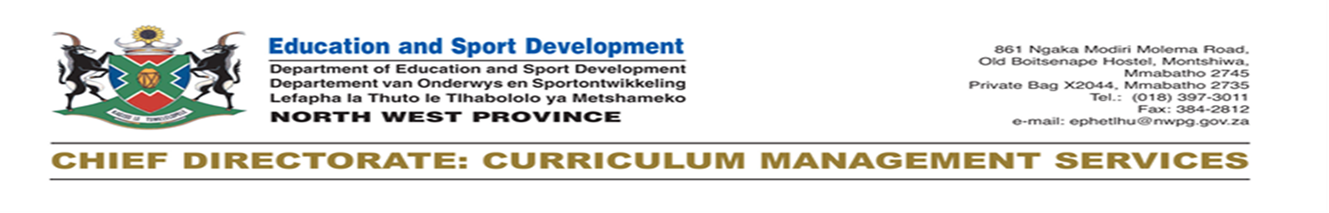 Learning StyleDefinition1.Visual/Spatial learnersA.These learn through experiencing or doing things. They often struggle to sit still  and are good at sports or like to dance2. AuditoryB.They learn easily by -seeing and observing things including pictures and diagrams, also like taking notes. Their  best learning resources are white boards, hand outs and presentations 3. kinesthetic-PhysicalC.They prefer to learn through written words-like writing in diaries, searching the internet and using dictionary 4. Reading /writing learnersD. They prefer to read aloud to themselves, are not afraid to speak in class and are great at verbally explaining things. Teachers should ask questions and let them answer-watching videos and music